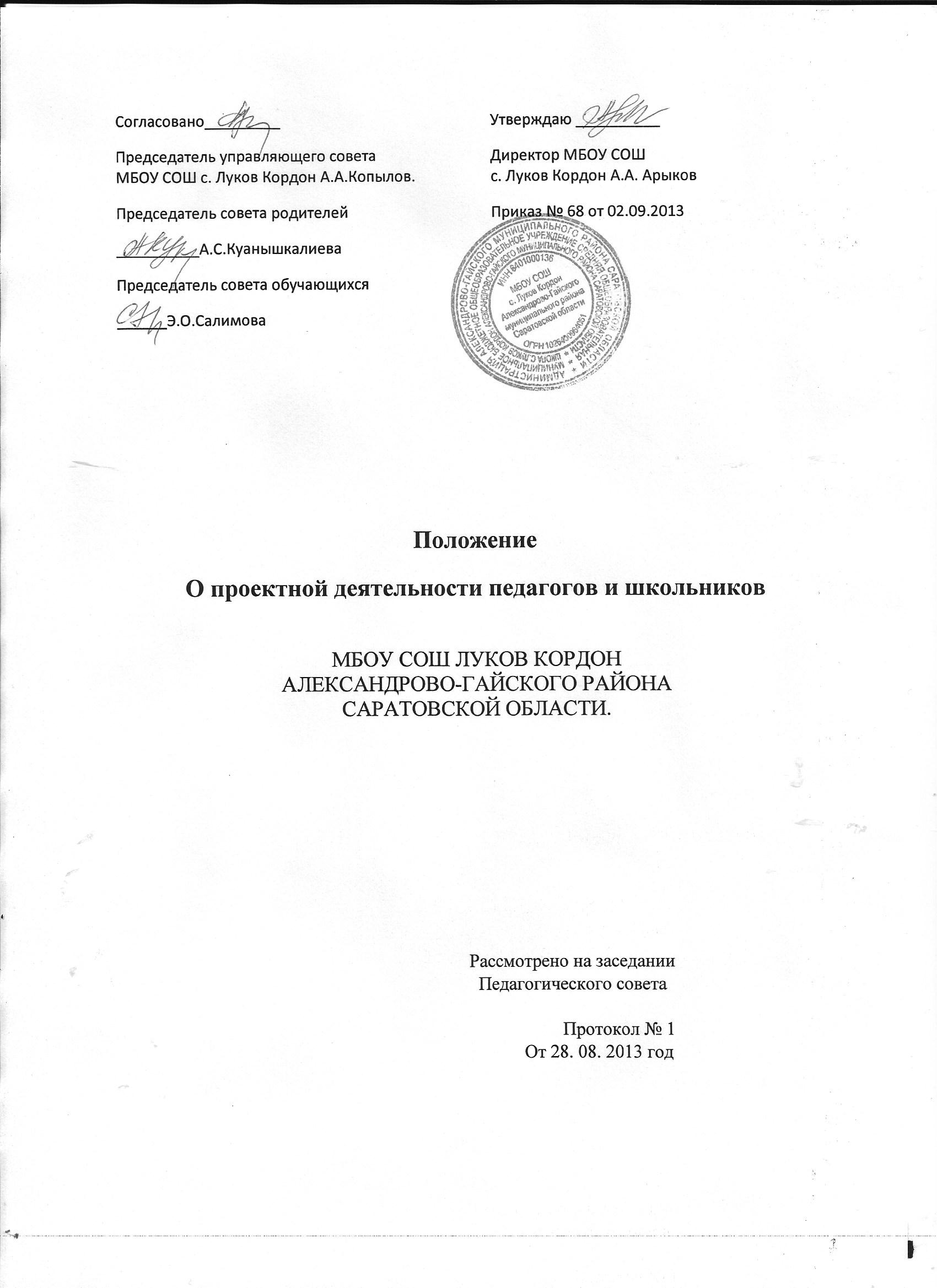 Положение о проектной деятельности педагогов и школьников МБОУ СОШ с.Луков Кордон.1.Общие положения1.1. Настоящее положение составлено на основе Федерального закона Российской Федерации от 29 декабря . N 273-ФЗ "Об образовании в Российской Федерации", ФГОС НОО и ООО, Устава МБОУ СОШ с.Луков Кордон, основной образовательной программы начального общего и основного общего и среднего общего образования.
1.2. Индивидуальный итоговый проект является основным объектом оценки метапредметных результатов, полученных учащимися в ходе освоения междисциплинарных учебных программ.
1.3. Индивидуальный итоговой проект представляет собой учебный проект, выполняемый учащимся в рамках одного или нескольких учебных предметов с целью продемонстрировать свои достижения в самостоятельном освоении содержания и методов избранных областей знаний и видов деятельности, способность проектировать и осуществлять целесообразную и результативную деятельность (учебно-познавательную, конструкторскую, социальную, художественно-творческую).
1.4. Выполнение индивидуального итогового проекта обязательно для каждого учащегося (обучающегося), занимающегося по ФГОС с 5 класса. 
1.5. Невыполнение учеником индивидуального итогового проекта равноценно получению неудовлетворительной оценки по любому учебному предмету. Такие ученики переводятся в следующий класс с условием ликвидации академической задолженности в течение 1-го полугодия следующего учебного года.
1.6. Защита индивидуального итогового проекта является одной из обязательных составляющих материалов системы внутришкольного мониторинга образовательных достижений.
1.7. Отметка за выполнение проекта выставляется в графу «Проектная деятельность» в классном журнале и личном деле. В документ государственного образца об уровне образования – аттестат об основном общем образовании – отметка выставляется в строку на странице «Дополнительные сведения».
1.8. Результаты выполнения индивидуального проекта могут рассматриваться как дополнительное основание при зачислении выпускника основной общей школы на избранное им направление профильного обучения в старшей школе.1.9. Под проектной деятельностью  подразумевается целенаправленно организованная  работа  творческих групп педагогов и школьников по разрешению одной из актуальных социальных или учебных проблем (или ее аспектов). При этом происходит самостоятельное освоение участниками объединения комплексных научно-практических знаний и ключевых компетенций и создается собственный интеллектуальный продукт в современной электронной или иной форме, предназначенный для распространения и применения в различных видах деятельности. 1.10. Проектная деятельность учащихся (обучающихся) является одним из методов развивающего (личностно - ориентированного) обучения, направлена на выработку самостоятельных исследовательских умений (таких как постановка проблемы, сбор и обработка информации, проведение экспериментов, анализ полученных результатов), способствует развитию творческих способностей и логического мышления, объединяет знания, полученные в ходе учебного процесса и приобщает школьников к конкретным , жизненно важным проблемам.1.11. Проектная деятельность является обязательной для учащихся (обучающихся) средней и старшей школы, для учащихся младшего звена в соответствии с нормативами ООП НОО (основной образовательной программы начального общего образования), также ученик начальной школы имеет право дополнительно участвовать в проектной деятельности по своему выбору.1.12. Проектная деятельность для учителей является одной из форм самореализации познавательных интересов и творческого потенциала, организации учебной деятельности, развития профессиональной компетентности, повышения качества образования, формирования демократического стиля общения с учащимися.2.Цели и задачи проектной деятельностиЦелью учебного проектирования  является  полное и органичное включение проектной деятельности в образовательный процесс школы, изменение психологии его участников и перестановка акцентов с традиционных образовательных форм на сотрудничество, партнерство учителя и ученика, их совместный поиск новых комплексных знаний, овладение умениями использовать эти знания при создании своего интеллектуального продукта, востребованного профессиональным сообществом, формирование ключевых компетенций, необходимых для жизни и успешной самореализации человека в информационном обществе, воспитание  личности выпускника, готовой  к жизни в высокотехнологичном конкурентном мире,  важнейшими качествами которой являются инициативность, способность творчески мыслить и находить нестандартные решения, умение выбирать профессиональный путь, готовность обучаться в течение всей жизни. Задачи проектной деятельности:2.1.Обучение планированию (учащийся должен уметь четко определить цель, описать основные шаги по достижению поставленной цели, концентрироваться на достижении цели на протяжении всей работы).2.2.Формирование навыков сбора и обработки информации, материалов (учащийся должен уметь выбрать нужную информацию и правильно ее использовать).2.3.Развитие умения анализировать (креативность и критическое мышление).2.4.Развитие умения составлять письменный отчет о самостоятельной работе над проектом (составлять план работы, презентовать четко информацию, оформлять сноски, иметь понятие о библиографии)2.5.Формирование позитивного отношения к работе (учащийся должен проявлять инициативу, энтузиазм, стараться выполнить работу в срок в соответствии с установленным планом и графиком работы).2.6. Вовлечение в творческое проектирование всех участников образовательного процесса – учителей, учащихся (обучающихся) и их родителей, создание единого творческого коллектива единомышленников, занятых общим делом воспитания и самовоспитания современной творческой личности.2.7.  Расширение и совершенствование области тематического исследования в проектной деятельности; совершенствование электронной формы проектов; поиски новых направлений и форм творческого проектирования.2.8. Расширение границ практического использования проектных работ, созданных педагогами и школьниками, укрепление престижа участия в проектной деятельности для школьников, отработка механизма материального и морального стимулирования для педагогов.  3. Основные понятия проектной деятельности Проект    это работы, планы, мероприятия и другие задачи, направленные на создание нового продукта; выполнение проекта составляет проектную деятельность;    это замысел для создания реального объекта, предмета, разного рода теоретического и практического продукта;    это всегда творческая деятельность. Типы школьных проектовИсследовательские проекты полностью подчинены логике, пусть небольшого, но исследования, и имеют структуру, приближенную или полностью совпадающую с подлинным научным исследованием. Под исследовательским проектом подразумевается деятельность учащихся, направленная на решение творческой, исследовательской проблемы (задачи) с заранее не известным решением и предполагающая наличие основных этапов, характерных для научного исследования.Информационные проекты изначально направлены на сбор информации о каком-то объекте, явлении, ознакомление участников проекта с этой информацией, ее анализ и обобщение фактов, предназначенных для широкой аудитории.Творческие проекты литературные вечера, спектакли, экскурсии. Эти проекты, как правило, не имеют детально проработанной структуры, она только намечается и далее развивается, подчиняясь принятой логике и интересам участников проекта. В лучшем случае можно договориться о желаемых, планируемых результатах (совместной газете, сочинении, видеофильме, спортивной игре, экспедиции, пр.)Ролевые, игровые, приключенческие проекты  - участники таких проектов принимают на себя определенные роли, обусловленные характером и содержанием проекта. Это могут быть литературные персонажи или выдуманные герои; имитируются социальные или деловые отношения, осложняемые гипотетическими игровыми ситуациями. Результаты этих проектов намечаются в начале их выполнения, но окончательно вырисовываются лишь в самом конце. Степень творчества здесь очень высока.Прикладной проект. Эти проекты отличает четко обозначенный с самого начала результат деятельности его участников. Причем результат обязательно ориентирован на социальные интересы самих учащихся. Например: документ, созданный на основе полученных результатов исследования; программа действий, рекомендации, направленные на ликвидацию выявленных несоответствий (в природе, в обществе, в организации); проект закона; справочный материал; словарь; аргументированное объяснение какого-либо физического, химического явления; проект зимнего сада школы и т.д.4.Содержание проектной деятельности4.1. Проект должен представлять серьезную (соответствующую возрастной группе автора-исследователя) исследовательскую – индивидуальную работу современного научного уровня.4.2. Проект может рассматривать один из аспектов выбранной проблемы – тем самым быть открытым, предоставляющим другим творческим коллективам возможность продолжить изучение новых граней этой проблемы. 4.3.  Проектная работа включает в себя сбор, обработку, систематизацию и обобщение информации по выдвинутой проблеме, а также может   представлять собой небольшое научное исследование, демонстрирующее авторское видение проблемы, ее оригинальное, авторское толкование и решение, четкую самостоятельную авторскую позицию и выводы – результат серьезного научного поиска и обобщения. 4.4. Проектная работа не допускает какие-либо виды плагиата. Использование каких-либо видов информационных источников обязательно сопровождается ссылкой на эти источники в том числе и Internet-ресурсы.4.5.  Проект должен иметь практическую направленность, социальную значимость, возможность применения в той или иной сфере деятельности.5. Организация проектной деятельностиПроектная деятельность является обязательной составной частью  учебной деятельности учащихся.5.1.Учащиеся начальной школы выполняют проекты в соответствии с нормативами ООП НОО, также ученик начальной школы имеет право выбора дополнительного проекта.Учащиеся основной школы выполняют учебные проекты, темы которых предлагают учителя-предметники. Для реализации познавательных интересов возможен и самостоятельный выбор темы по предмету.5.2. Основы проектной деятельности ученики осваивают на занятиях кружка «Проектная деятельность», которые проводят классные руководители.5.3. Для организации проектной деятельности учителя- предметники (работающие в данном классе) в течение сентября текущего учебного года вносят в сводную заявку (перечень) выбранные  темы проектов ( не менее 10) и примерные сроки их выполнения. С момента утверждения директором школы  (1 октября текущего года) перечня проектных работ, принятых к разработке в текущем учебном году (сентябрь), творческая группа и ее руководитель несут ответственность за выполнение проектной работы каждым учеником. Перечень может быть изменен или дополнен в течение первого полугодия (но не позднее 1 декабря текущего года). Одну и ту же тему проекта могут выбрать несколько учеников.    5.4.В состав творческой группы по реализации и оцениванию проектной деятельности         входят:на I ступени :Заместитель директора по ВР - руководитель группы; Заместитель директора по УВР.Классные руководители;на II и  III ступени :Заместитель директора по ВР –  руководитель группы; Заместитель директора по УВР – 1 чел. Классные руководители ; Учителя – предметники -3 чел.Согласованный с учителями-предметниками список творческой группы утверждается приказом по школе на каждый учебный год..Руководителем проекта является учитель-предметник, тему которого выбрал ученик.5.5.Проектные задания должны быть четко сформулированы руководителем проекта, цели и средства ясно обозначены, совместно с учащимися составлен план действий в тетради по проектной деятельности ученика. Данная тетрадь ведется каждым учеником на кружке «Проектная деятельность».5.6. Определены следующие сроки работы учащихся над проектом:5.7. Творческая группа по реализации и оцениванию проектной деятельности  осуществляет отбор лучших проектов:учащихся начальной школы для представления в феврале на  школьной конференции «Мы - исследователи», на которой проходит презентация проектов  и организуется отбор проектов для участия на конференциях муниципального, регионального и федерального уровней.учащихся основной и старшей школы для представления в апреле на  школьной конференции «Юный исследователь», на которой проходит презентация проектов  и организуется конкурс проектов с последующим отбором для участия на конференциях муниципального, регионального и федерального уровней.5.8.Оценивание презентации и защита проектов происходит по различным критериям:-презентация проекта оценивается по технологии проектной деятельности.-защита проекта оценивается по содержанию и владению материалом представленного проекта (в соответствии с Положением о школьной учебно-исследовательской конференции).    5.9.Каждый проект, представляемый на научно-практической конференции,  снабжается папкой материалов, освещающих этапы работы ученика над проектом.5.10.Творческая группа по реализации и оцениванию проектов организует семинары и информационно-методические совещания для учителей по проектной деятельности, осуществляет консультационную помощь для руководителей проектов, снабжает их необходимыми методическими материалами.5.11. Лучшие проекты (по согласованию с автором проекта) размещаются на сайте школы в разделе ФГОС НОО и ООО «Наши достижения»,  на сайте школы.5.12. Контроль  работы по проектам в общешкольном масштабе осуществляют заместители директора по УВР и ВР.6.Оформление проектной работы6.1. Проектная работа, представляемая на научно-практическую конференцию должна быть оформлена в печатном и электронном виде.6.2. К проектной работе прилагается паспорт проекта, в котором дана краткая характеристика работы:Название, автор работы, руководитель проектаЦели и задачи исследованияКраткое содержание хода выполнения проектаКраткие выводы о полученных результатахСправочные материалы, графики, схемы, таблицыСсылки на используемые материалы6.3. Печатный материал дублируется на диске. Обложка папки – футляра для диска может иметь элементы красочного рекламного оформления, содержит краткую аннотацию для потребителя, в том числе и технические параметры запуска диска. 7.Защита проектной работы7.1. Защита проектных работ учениками начальной школы проходит в соответствии с требованиями, прописанными в ООП НОО. Дополнительные проектные работы, выбранные учениками начальной школы,  проходят отбор на ученическую конференцию согласно Положению о  школьной учебно-исследовательской конференции  МБОУ СОШ с.Луков Кордон7.2.Оценка проектных работ учеников основной и старшей школы проходит в двух уровнях:1-й: все работы оцениваются  творческой группой по реализации и оценке проектных работ в соответствии с критериями (см. Приложение 1) – выставляется отметка по пятибалльной шкале. Презентация проектов происходит в рамках кружка «Проектная деятельность» (руководитель – классный руководитель). Лучшие работы получают рекомендации к участию в школьной  учебно-исследовательской конференции.2-й: оценка проектной работы осуществляется в ходе учебно-исследовательской конференции  в апреле текущего года (определение призовых мест) и получает рекомендации к участию в конференциях муниципального, регионального и федерального уровня.7.3. Защиту проекта на конференции осуществляет автор  проекта.7.4. Во время устной защиты папка работы над проектом представляется членам творческой группы по реализации и оценке проектов, защита может сопровождаться электронной презентацией.7.5. Время защиты определено в Положении о  школьной учебно-исследовательской конференции  МБОУ СОШ с.Луков Кордон и составляет  5-7 минут.7.6. За две недели до проведения оценки руководителям проектов выдаются специальные оценочные листы для  предварительной оценки  исполнения проекта учеником. 7.7. В ходе защиты  участники конференции должны осветить следующие вопросы:1) обоснование выбранной темы – актуальность ее и степень разработанности;2) цели и задачи представляемого проекта, а также степень их выполнения;3) краткое содержание (обзор) выполненной работы, основные этапы, трудности и пути их преодоления;4) степень самостоятельности в разработке и решении поставленной проблемы;5) рекомендации по возможной сфере практического использования данного проекта.7.9. Оценивание проекта осуществляется на основании оценок поставленных руководителем проекта и членами экспертной группы.7.10. Участники конференции распределяются по группам и номинациям в зависимости от тематики представленных работ, согласно Положению о  школьной учебно-исследовательской конференции.9. Критерии оценки итогового индивидуального проекта 9.1. При  описании результатов выполнения проекта вывод об уровне сформированности навыков проектной деятельности делается на основе оценки всей совокупности основных элементов проекта (продукта и пояснительной записки, отзыва, презентации) по каждому из четырех критериев: способность к самостоятельному приобретению знаний и решению проблем, проявляющаяся в умении поставить проблему и выбрать адекватные способы ее решения, включая поиск и обработку информации, формулировку выводов и/или обоснование и реализацию/апробацию принятого решения, обоснование и создание модели, прогноза, макета, объекта, творческого решения и т.п. Данный критерий в целом включает оценку сформированности познавательных учебных действий; сформированность предметных знаний и способов действий, проявляющаяся в умении раскрыть содержание работы, грамотно и обоснованно в соответствии с рассматриваемой проблемой/темой использовать имеющиеся знания и способы действий; сформированность регулятивных действий, проявляющаяся в умении самостоятельно планировать и управлять своей познавательной деятельностью во времени, использовать ресурсные возможности для достижения целей, осуществлять выбор конструктивных стратегий в трудных ситуациях; сформированность коммуникативных действий, проявляющаяся в умении ясно изложить и оформить выполненную работу, представить ее результаты, аргументированно ответить на вопросы.9.2. С целью определения степени самостоятельности учащегося в ходе выполнения проекта необходимо учитывать три уровня сформированности навыков проектной деятельности: ниже базового уровня, базовый уровень и уровень, выше базового.9.3. Оценивание проектной работы происходит в соответствии с требованиями оценочного листа проекта ( см. Приложение 1) руководителем проекта и членами экспертной комиссии.9.4.Итоговая отметка по каждому критерию и итоговая отметка в целом за проект определяется как среднее арифметическое отметок, выставленных руководителем проекта и членами экспертной комиссии. При этом итоговая отметка выставляется в пользу ученика на основании правил математического округления.9.5. В случае выдающихся проектов комиссия может подготовить особое заключение о достоинствах проекта, которое может быть предъявлено при поступлении в профильные классы.Приложение 1Оценочный лист проекта: _______________________________________________________________________________(название проекта)Исполнитель: ___________________________________________, ученик (ученица)  ….. «..» класса                                                                                                (ФИО)Руководитель проекта : _________________________________, _____________________________________                                                                                                                        (ФИО)                                                               должностьЗаключение: ____________________________________________________________________________________________________Дата «___»_______________ 201… г.Руководитель проекта : _____________________________________, _________________________________________                                                                                                                        ФИО                                                                должностьЧлен экспертной комиссии : _________________________________, _________________________________________                                                                                                                        ФИО                                                                должностьЧлен экспертной комиссии : _________________________________, _________________________________________                                                                                                                        ФИО                                                                должностьСрокиСодержаниеОтветственныеСентябрь1.Формирование перечня тем для проектной работы,  с ориентиром на возможность представления проектов не только в рамках школы, но и для участия в конкурсах за ее пределами.2. Ознакомление с перечнем тем проектов обучающихся и их родителей (законных представителей) .3.Выбор темы проекта1.Учителя – предметники2.Классный руководитель3.Обучающиеся и классные руководители, учителя-предметникиОктябрь1.Окончательный выбор темы проекта (проблемы для решения) – 01 октября2. Предоставление списка для утверждения директору школы3.Составление плана действий по его реализации, начало исследовательского этапа1.Обучающиеся и классные руководители2.Классные руководители3.Руководители проектовНоябрь1.Изучение литературы и материалов СМИ по тематике проекта2.Определение структуры работы.1.Обучающиеся  2.Обучающиеся и руководители проектовДекабрьВнесение коррективов в первоначальные замыслы и планы, утверждение  формулировки тем – не позднее 01 декабряОбучающиеся и руководители проектовЯнварьПодготовка электронных материалов по проекту, завершение исследовательского этапа работы.Обучающиеся начальных классов и руководители проектовЯнварьПодготовка электронных материалов по проекту, реализация исследовательского этапа работы.Обучающиеся основной и старшей школы и руководители проектовФевральоформление печатных и электронных  материалов по проекту, представление для оценки руководителю проекта, подготовка защиты проекта , защита проекта на школьной научно-практической конференцииОбучающиеся начальных классов и руководители проектовФевральРеализация исследовательского этапа работы; оформление печатных и электронных  материалов по проекту, представление для оценки руководителю проектаОбучающиеся основной и старшей школы и руководители проектовМартПодготовка защиты проекта на муниципальном и региональном уровняхОбучающиеся начальных классов и руководители проектовМарт1.Подготовка защиты проекта2 .Представление  работы для оценки руководителю проекта, подготовка защиты проекта 3. Оценка проектов членами экспертной комиссии1.Обучающиеся основной и старшей школы и руководители проектов2.Руководитель проекта3.Члены экспертной комиссииАпрель1.Защита проекта на кружке «Проектная деятельность»2.Защита проекта на школьной учебно-исследовательской конференции.1. Обучающиеся основной и старшей школы и классные руководители2.Обучающиеся основной и старшей школы, члены творческой группы по реализации и оценке проектов.Май1.Оформление результатов проектной деятельности в Портфолио обучающего.2.Высталение итоговой отметки за проект в классные журналы1.Обучающиеся2.Классные руководителиКритерии оцениванияНиже базового уровня( отметка «1», «2»)Ниже базового уровня( отметка «1», «2»)Базовый уровень( отметка «3»)Базовый уровень( отметка «3»)Выше базового( отметка «4», «5»)Выше базового( отметка «4», «5»)ИтоговаяотметкаКритерии оцениванияруководитель проектаэкспертная комиссияруководитель проектаэкспертная комиссияруководитель проектаэкспертная комиссия1.Способность к самостоятельному приобретению знаний и решение проблемРабота в целом свидетельствует о низкой способности самостоятельно  ставить проблему и находить пути ее решения; не продемонстрирована способность приобретать новые знания и/или осваивать новые способы действий, достигать более глубокого понимания изученного.Неподготовленный к защите проект, оценивается отметкой «1».Работа в целом свидетельствует о низкой способности самостоятельно  ставить проблему и находить пути ее решения; не продемонстрирована способность приобретать новые знания и/или осваивать новые способы действий, достигать более глубокого понимания изученного.Неподготовленный к защите проект, оценивается отметкой «1».Работа в целом свидетельствует о способности самостоятельно с опорой на помощь руководителя ставить проблему и находить пути ее решения; продемонстрирована способность приобретать новые знания и/или осваивать новые способы действий, достигать более глубокого понимания изученногоРабота в целом свидетельствует о способности самостоятельно с опорой на помощь руководителя ставить проблему и находить пути ее решения; продемонстрирована способность приобретать новые знания и/или осваивать новые способы действий, достигать более глубокого понимания изученногоРабота в целом свидетельствует о способности самостоятельно ставить проблему и находить пути ее решения; продемонстрировано хорошее владение логическими операциями, навыками критического мышления, умение самостоятельно мыслить; продемонстрирована способность на этой основе приобретать новые знания и/или осваивать новые способы действий, достигать более глубокого понимания проблемы.Данный уровень оценивается отметкой «4»Работа свидетельствует о способности самостоятельно ставить проблему и находить пути ее решения; продемонстрировано свободное владение логическими операциями, навыками критического мышления, умение самостоятельно мыслить; продемонстрирована  повышенная способность на этой основе приобретать новые знания и/или осваивать новые способы действий, достигать более глубокого понимания проблемы.Данный уровень оценивается отметкой «5»Работа в целом свидетельствует о способности самостоятельно ставить проблему и находить пути ее решения; продемонстрировано хорошее владение логическими операциями, навыками критического мышления, умение самостоятельно мыслить; продемонстрирована способность на этой основе приобретать новые знания и/или осваивать новые способы действий, достигать более глубокого понимания проблемы.Данный уровень оценивается отметкой «4»Работа свидетельствует о способности самостоятельно ставить проблему и находить пути ее решения; продемонстрировано свободное владение логическими операциями, навыками критического мышления, умение самостоятельно мыслить; продемонстрирована  повышенная способность на этой основе приобретать новые знания и/или осваивать новые способы действий, достигать более глубокого понимания проблемы.Данный уровень оценивается отметкой «5»отметка:2.Сформированность предметных знаний и способов действийУченик плохо понимает содержание выполненной работы. В работе и в ответах на вопросы по содержанию работы наблюдаются грубые ошибки.Неподготовленный к защите проект, оценивается отметкой «1».Ученик плохо понимает содержание выполненной работы. В работе и в ответах на вопросы по содержанию работы наблюдаются грубые ошибки.Неподготовленный к защите проект, оценивается отметкой «1».Продемонстрировано понимание содержания выполненной работы. В работе и в ответах на вопросы по содержанию работы отсутствуют грубые ошибкиПродемонстрировано понимание содержания выполненной работы. В работе и в ответах на вопросы по содержанию работы отсутствуют грубые ошибкиПродемонстрировано хорошее владение предметом проектной деятельности. Присутствуют незначительные ошибки.Данный уровень оценивается отметкой «4»Продемонстрировано свободное владение предметом проектной деятельности. Ошибки отсутствуют. Данный уровень оценивается отметкой «5»Продемонстрировано хорошее владение предметом проектной деятельности. Присутствуют незначительные ошибки.Данный уровень оценивается отметкой «4»Продемонстрировано свободное владение предметом проектной деятельности. Ошибки отсутствуют. Данный уровень оценивается отметкой «5»отметка:3.Сформированность регулятивных действийНа низком уровне продемонстрированы навыки определения темы и планирования работы.
Работа не доведена до конца и представлена комиссии в незавершенном виде; большинство этапов выполнялись под контролем и при поддержке руководителя. Элементы самооценки и самоконтроля учащегося отсутствуют.Неподготовленный к защите проект, оценивается отметкой «1».На низком уровне продемонстрированы навыки определения темы и планирования работы.
Работа не доведена до конца и представлена комиссии в незавершенном виде; большинство этапов выполнялись под контролем и при поддержке руководителя. Элементы самооценки и самоконтроля учащегося отсутствуют.Неподготовленный к защите проект, оценивается отметкой «1».Продемонстрированы навыки определения темы и планирования работы.
Работа доведена до конца и представлена комиссии; некоторые этапы выполнялись под контролем и при поддержке руководителя. При этом проявляются отдельные элементы самооценки и самоконтроля учащегосяПродемонстрированы навыки определения темы и планирования работы.
Работа доведена до конца и представлена комиссии; некоторые этапы выполнялись под контролем и при поддержке руководителя. При этом проявляются отдельные элементы самооценки и самоконтроля учащегосяРабота хорошо спланирована и последовательно реализована, своевременно пройдены большинство этапов  обсуждения и представления.
Контроль и коррекция осуществлялись с помощью руководителя проекта.Данный уровень оценивается отметкой «4».Работа тщательно спланирована и последовательно реализована, своевременно пройдены все необходимые этапы обсуждения и представления.
Контроль и коррекция осуществлялись самостоятельноДанный уровень оценивается отметкой «5».Работа хорошо спланирована и последовательно реализована, своевременно пройдены большинство этапов  обсуждения и представления.
Контроль и коррекция осуществлялись с помощью руководителя проекта.Данный уровень оценивается отметкой «4».Работа тщательно спланирована и последовательно реализована, своевременно пройдены все необходимые этапы обсуждения и представления.
Контроль и коррекция осуществлялись самостоятельноДанный уровень оценивается отметкой «5».Отметка4.Сформированность коммуникативных действийНа низком уровне продемонстрированы навыки оформления проектной работы и пояснительной записки, а также подготовки простой презентации. Неподготовленный к защите проект, оценивается отметкой «1».На низком уровне продемонстрированы навыки оформления проектной работы и пояснительной записки, а также подготовки простой презентации. Неподготовленный к защите проект, оценивается отметкой «1».Продемонстрированы навыки оформления проектной работы и пояснительной записки, а также подготовки простой презентации. Продемонстрированы навыки оформления проектной работы и пояснительной записки, а также подготовки простой презентации. Тема достаточно полно раскрыта.Текст/сообщение  структурированы. Основные мысли выражены ясно, логично, последовательно, аргументированно. Работа вызывает интерес. Данный уровень оценивается отметкой «4».Тема раскрыта полностью. Текст/сообщение хорошо структурированы. Все мысли выражены ясно, логично, последовательно, аргументированно. Работа вызывает  повышенный интерес. Данный уровень оценивается отметкой «5».Тема достаточно полно раскрыта.Текст/сообщение  структурированы. Основные мысли выражены ясно, логично, последовательно, аргументированно. Работа вызывает интерес. Данный уровень оценивается отметкой «4».Тема раскрыта полностью. Текст/сообщение хорошо структурированы. Все мысли выражены ясно, логично, последовательно, аргументированно. Работа вызывает  повышенный интерес. Данный уровень оценивается отметкой «5».отметка:Итоговая отметка :Итоговая отметка :Итоговая отметка :Итоговая отметка :Итоговая отметка :Итоговая отметка :Итоговая отметка :